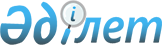 О внесении изменений и дополнений в решение маслихата от 28 декабря 2018 года № 247 "О бюджете Денисовского сельского округа на 2019-2021 годы"
					
			С истёкшим сроком
			
			
		
					Решение маслихата Денисовского района Костанайской области от 25 апреля 2019 года № 27. Зарегистрировано Департаментом юстиции Костанайской области 2 мая 2019 года № 8388. Прекращено действие в связи с истечением срока
      В соответствии со статьями 106, 109-1 Бюджетного кодекса Республики Казахстан от 4 декабря 2008 года, с подпунктом 1) пункта 1 статьи 6 Закона Республики Казахстан от 23 января 2001 года "О местном государственном управлении и самоуправлении в Республике Казахстан" Денисовский районный маслихат РЕШИЛ:
      1. Внести в решение маслихата "О бюджете Денисовского сельского округа на 2019-2021 годы" от 28 декабря 2018 года № 247 (опубликовано 4 января 2019 года в Эталонном контрольном банке нормативных правовых актов Республики Казахстан, зарегистрировано в Реестре государственной регистрации нормативных правовых актов за № 8216) следующие изменения и дополнения:
      пункт 1 изложить в новой редакции:
      "1. Утвердить бюджет Денисовского сельского округа на 2019-2021 годы согласно приложениям 1, 2 и 3 соответственно, в том числе на 2019 год в следующих объемах:
      1) доходы – 88251,0 тысяча тенге, в том числе по:
      налоговым поступлениям – 23379,0 тысяч тенге;
      неналоговым поступлениям – 0,0 тысяч тенге;
      поступления от продажи основного капитала – 0,0 тысяч тенге;
      поступлениям трансфертов – 64872,0 тысячи тенге;
      2) затраты – 90474,0 тысячи тенге;
      3) чистое бюджетное кредитование – 0,0 тысяч тенге, в том числе:
      бюджетные кредиты – 0,0 тысяч тенге;
      погашение бюджетных кредитов – 0,0 тысяч тенге;
      4) сальдо по операциям с финансовыми активами – 0,0 тысяч тенге, в том числе:
      приобретение финансовых активов – 0,0 тысяч тенге;
      5) дефицит (профицит) бюджета – -2223,0 тысячи тенге;
      6) финансирование дефицита (использование профицита) бюджета – 2223,0 тысячи тенге";
      дополнить указанное решение пунктами 1-1, 1-2 следующего содержания:
      "1-1. Учесть, что в бюджет Денисовского сельского округа на 2019 год предусмотрено поступление целевых текущих трансфертов:
      из районного бюджета в сумме 41415,0 тысяч тенге на благоустройство Денисовского сельского округа;
      из республиканского бюджета в сумме 878,0 тысяч тенге на повышение заработной платы отдельных категорий гражданских служащих, работников организаций, содержащихся за счет средств государственного бюджета, работников казенных предприятий в связи с изменением размера минимальной заработной платы.";
      "1-2. Учесть, что в бюджете Денисовского сельского округа на 2019 год предусмотрено распределение свободного остатка в сумме 2223,0 тысячи тенге.";
      приложение 1 к указанному решению изложить в новой редакции согласно приложению к настоящему решению.
      2. Настоящее решение вводится в действие с 1 января 2019 года. Бюджет Денисовского сельского округа на 2019 год
					© 2012. РГП на ПХВ «Институт законодательства и правовой информации Республики Казахстан» Министерства юстиции Республики Казахстан
				Приложение
к решению маслихата
от 25 апреля 2019 года № 27Приложение 1
к решению маслихата
от 28 декабря 2019 года № 247
Категория
Категория
Категория
Категория
Сумма, тысяч тенге
Класс
Класс
Класс
Сумма, тысяч тенге
Подкласс
Подкласс
Сумма, тысяч тенге
Наименование
Сумма, тысяч тенге
I. Доходы
88251,0
1
Налоговые поступления
23379,0
1
01
Подоходный налог 
7200,0
1
01
2
Индивидуальный подоходный налог
7200,0
1
04
Налоги на собственность
16179,0
1
04
1
Налоги на имущество
500,0
1
04
3
Земельный налог
836,0
1
04
4
Налог на транспортные средства
14843,0
4
Поступления трансфертов
64872,0
4
02
Трансферты из вышестоящих органов государственного управления
64872,0
4
02
3
Трансферты из районных (города областного значения) бюджета
64872,0
Функциональная группа
Функциональная группа
Функциональная группа
Функциональная группа
Функциональная группа
Сумма, тысяч тенге
Функциональная подгруппа
Функциональная подгруппа
Функциональная подгруппа
Функциональная подгруппа
Сумма, тысяч тенге
Администратор бюджетных программ
Администратор бюджетных программ
Администратор бюджетных программ
Сумма, тысяч тенге
Программа
Программа
Сумма, тысяч тенге
Наименование
Сумма, тысяч тенге
II. Затраты
90474,0
01
Государственные услуги общего характера
23466,0
1
Представительные, исполнительные и другие органы, выполняющие общие функции государственного управления
23466,0
124
Аппарат акима города районного значения, села, поселка, сельского округа
23466,0
001
Услуги по обеспечению деятельности акима города районного значения, села, поселка, сельского округа
23466,0
07
Жилищно-коммунальное хозяйство
61785,0
3
Благоустройство населенных пунктов
61785,0
124
Аппарат акима города районного значения, села, поселка, сельского округа
61785,0
008
Освещение улиц в населенных пунктах
6000,0
011
Благоустройство и озеленение населенных пунктов
55785,0
12
Транспорт и коммуникации
3000,0
1
Автомобильный транспорт
3000,0
124
Аппарат акима города районного значения, села, поселка, сельского округа
3000,0
013
Обеспечение функционирования автомобильных дорог в городах районного значения, селах, поселках, сельских округах
3000,0
Категория
Категория
Категория
Категория
Категория
Сумма, тысяч тенге
Класс
Класс
Класс
Класс
Сумма, тысяч тенге
Подкласс
Подкласс
Подкласс
Сумма, тысяч тенге
Наименование
Сумма, тысяч тенге
III. Дефицит (профицит) бюджета
-2223,0
IV. Финансирование дефицита (использование профицита) бюджета
2223,0